Actividades de InglésCurso: 2ºBProfesora: Somaruga, GioiaEmail para enviar el trabajo: gsomarug@hotmail.com Fecha de Entrega: 26 de OctubreChicos/as: Recuerden detallar bien sus datos cuándo me envían el email con el Trabajo. Nombre y Apellido completo, Escuela, Curso y División. Gracias!Hola Chicos y Chicas! Cómo están?! Espero que muy bien! Cerramos con el uso de los Adverbios de Frecuencia, en el uso del Presente Simple, en la Rutina. Este es el último Trabajo de Inglés del año.  We use some adverbs to describe how frequently we do an activity.These are called adverbs of frequency and include:The Position of the Adverb in a SentenceAn adverb of frequency goes before a main verb (except with To Be).An adverb of frequency goes after the verb To Be.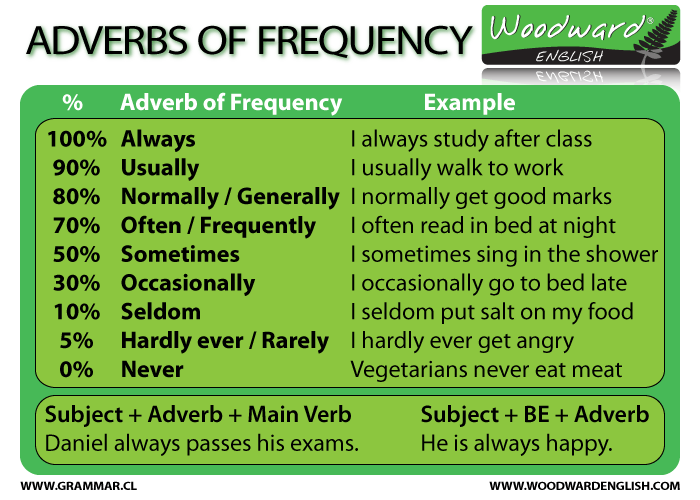 Actividades:Put the following adverbs of frequency in the correct order from the most often to the least often. Colocar los adverbios de mayor a menor frecuencia. Rewrite the complete sentence using the adverb of frequency in brackets in its correct position. Rehacer las oraciones colocando el adverbio de frecuencia en el lugar correcto. They go to the movies. (often)
She listens to classical music. (rarely)
He reads the local newspaper. (sometimes)
Sara smiles. (never)
She cooks lunch at home. (always)
I drink coffee. (sometimes)
Frank is ill. (often)
He feels terrible (usually)
I go jogging in the morning. (always)
She helps her daughter with her homework. (never)
We watch television in the evening. (always)
I smoke. (never)
I eat meat. (seldom)
I eat vegetables and fruits. (always)FrequencyAdverb of FrequencyExample Sentence100%alwaysI always go to bed before 11 p.m.90%usuallyI usually have cereal for breakfast.80%normally / generallyI normally go to the gym.70%often* / frequentlyI often surf the internet.50%sometimesI sometimes forget my wife's birthday.30%occasionallyI occasionally eat junk food.10%seldomI seldom read the newspaper.5%hardly ever / rarelyI hardly ever drink alcohol.0%neverI never swim in the sea.Subject + adverb + main verbI always remember to do my homework.He normally gets good marks in exams.Subject + to be + adverbThey are never pleased to see me.She isn't usually bad tempered.oftenusuallyalwaysneverseldom/rarelysometimes